Publicado en Madrid el 22/06/2018 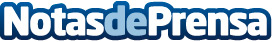 Las entradas para las finales de la LCS EU en Madrid: a la venta el 28 de junioEl Palacio Vistalegre Arena acogerá el torneo los días 8 y 9 de septiembreDatos de contacto:Francisco Diaz637730114Nota de prensa publicada en: https://www.notasdeprensa.es/las-entradas-para-las-finales-de-la-lcs-eu-en Categorias: Juegos Madrid Entretenimiento Eventos Software http://www.notasdeprensa.es